OVERRIDE/EXCEPTION FORM INSTRUCTIONSThe overrides and exceptions noted on this form are described below. Department or Dean’s approval and dates are required where indicated on the other side of the form.What to do Below is a list of Registration Errors which may prevent you from registering on your own for a course.  If you have received more than one of these errors for a course, you will need approval related to all the errors.Complete and save this Override Form. Fill out the appropriate section(s) of the form; save it on your computer.Email the form to the appropriate department for approval.Ask the department to FORWARD the approved form to the Registrar's Office. NOTE: WHILE CREIGHTON OBSERVES COVID-19 RESTRICTIONS, WE WILL ACCEPT FORMS EMAILED TO REGISTRAR@CREIGHTON.EDU, BUT THEY MUST BE EMAILED BY THE DEPARTMENT OR DEAN'S OFFICE ONLY!Registrar's Office staff will register you for the course.□ Prerequisite/Co-requisite/Test Score/Field of Study/College/Program/ClassificationMany courses have restrictions such as required prerequisites, co-requisites or test scores; enrollment in a specific major, program, school; or student classification.  A department may choose to override a restriction using this form.  This does not, however, guarantee a seat will be available in the class.□ Closed CoursesIf a class shows no seats remaining, you may request department approval to register for it. □ Consent of Instructor/Department RequiredYou must receive department approval to register for a course with this restriction.  □ Time ConflictIn some situations, your class times may overlap.  If both/all departments approve, the Registrar’s office will register you for those courses.□ Other Course ExceptionsIf you would like to take more than 18 credit hours in a semester, you need your College Dean’s approval.  If you are also an Honors student, you need the approval of the director of the Honors program.Other course exceptions are rare but may be possible.  Contact the course Department with questions.ONLINE OVERRIDE OPTIONSSome departments offer online overrides/exceptions.  For a list of participating departments, visit www.creighton.edu/registrar/registration/courseoverrides/. OVERRRIDE/EXCEPTIONS FORM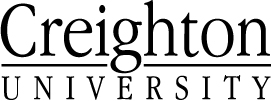 Register the student for an available seat in the course:CRN	         COURSE SUB/NO.	SEC.	      TITLE						       DEPT./DEAN APPROVALRegister the student and oversubscribe the course:CRN	         COURSE SUB/NO.	SEC.	             TITLE					DEPT./DEAN APPROVALThe student has the consent of the Instructor/Department to enroll in the course:CRN	         COURSE SUB/NO.	SEC.		INSTRUCTOR APPROVAL			DEPT./DEAN APPROVALEnroll the student in these courses which conflict in time:Net IDLAST NAME, FIRST NAME, MICOLLEGE/SCHOOLCLASS  PREREQUISITE/COREQUISITE/TEST SCORE/FIELD OF STUDY/COLLEGE/PROGRAM/CLASSIFICATION ERRORDATE:  CLOSED COURSEDATE:  CONSENT OF INSTRUCTOR/DEPARTMENT REQUIREDCourse Title: DATE:  TIME CONFLICTCRNCOURSE SUB/NO.SEC.DEPT./DEAN APPROVALCRNCOURSE SUB/NO.SEC.DEPT./DEAN APPROVALDATE:  OTHER COURSE EXCEPTIONS  OTHER COURSE EXCEPTIONS  OTHER COURSE EXCEPTIONS  OTHER COURSE EXCEPTIONS  OTHER COURSE EXCEPTIONSCRNCRNCOURSE SUB/NO.SEC.If receiving special credit exceptions, enter credit below:DEPT. APPROVAL: DEPT. APPROVAL: DEAN APPROVAL: DEAN APPROVAL: Specify Exception If Other Than Credit:DATE: 